Solnický Brouček z.s. Vás zve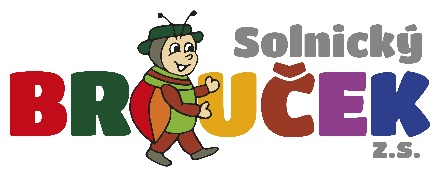 		 na besedu s klinickou logopedkouMgr. et Mgr. Martinou Křoustkovouúterý 12.března 2024 v 16:00 hod.v mateřské škole Solnice  Jak podpořit správný vývoj řeči dítěte. Jak podpořit správný vývoj řeči u dětí a kdy je začít řešit.Bilingvalismus – dvojjazyčnost v rodiněČinnost je podporována městem Solnice, obcí Kvasiny, MPSV – z dotačního programu Rodina, Královéhradeckým krajem